Mother’s SeasonsBy Jayna Bettesworth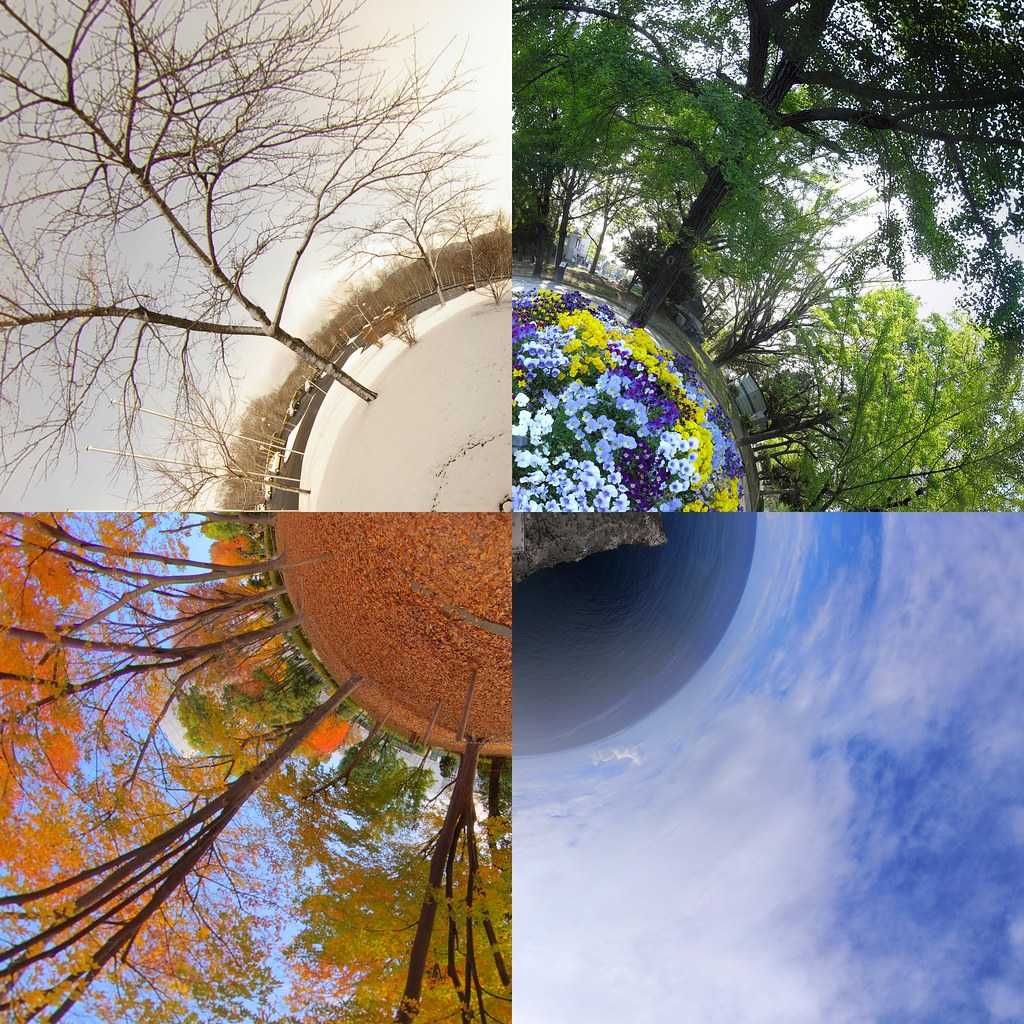 The meadow always blooms in the soft mouths of springLeaves rustle in gentle breezes, morning bells will always ringFlowers leap right from the earth, glistening through raysKindly beast smile through the sunshine in their daysIn the summer things set on fire in the suns forceful heatThen humans came with metal boots stomping on earth like wheatRoses wilt through clouds of smoke looming up aheadLost in spite, exploding hate, yearning no forgotten friendCrisped lonely leaves fall anxiously to the groundWe sing of gunshots music, ringing not for what we foundRotten berries crumble through the starving hands our mother feedsPlowing through earth like its our own, ignoring what it needsFalling flakes of ash blanket the streets in sorrowMothers children, mighty beast ready in its burrowWinters chill of whispering winds persuades us into darknessWe can only run away if we let go of its harnessSpring sweeps around the corner with potential future doomBut, if we can all can get along, the flowers may still bloomHand in hand if we all stand for nature can rebirthWe may sing in peaceful harmony for freedom of our earth